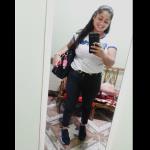 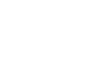 Curriculum VitaeEuropeo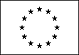 Información personalNombreNatalia  Irene  Moyano Gaete DirecciónTeléfonoCorreo electrónicoNacionalidadArgentinaEdad26experiencia laboral• Fechas (de – a)• Nombre y dirección del empleadorCórdoba  (Córdoba )• Tipo de empresa o sector• Puesto o cargo ocupados• Principales actividades y responsabilidades• Fechas (de – a)• Nombre y dirección del empleador• Tipo de empresa o sector• Puesto o cargo ocupados• Principales actividades y responsabilidades• Fechas (de – a)• Nombre y dirección del empleador• Tipo de empresa o sector• Puesto o cargo ocupados• Principales actividades y responsabilidadesEducación y formación• Fechas (de – a)12/2019• Nombre y tipo de organización que ha impartido la educación o la formaciónCenma Salud . Córdoba • Principales materias o capacidades ocupacionales tratadasExcel, Word, PowerPoint . Informática y nuevas tecnologías• Título de la cualificación obtenidaInformatica • (Si procede) Nivel alcanzado en la clasificación nacionalBUP / COU (Bachillerato) / Secundaria • Fechas (de – a)• Nombre y tipo de organización que ha impartido la educación o la formación• Principales materias o capacidades ocupacionales tratadas• Título de la cualificación obtenida• (Si procede) Nivel alcanzado en la clasificación nacional• Fechas (de – a)• Nombre y tipo de organización que ha impartido la educación o la formación• Principales materias o capacidades ocupacionales tratadas• Título de la cualificación obtenida• (Si procede) Nivel alcanzado en la clasificación nacional• Fechas (de – a)• Nombre y tipo de organización que ha impartido la educación o la formaciónCILSA • Principales materias o capacidades ocupacionales tratadasComo manejar Word, PowerPoint, Excel. Capacitación para la formación de la vida y el trabajo en Emprendimiento. . Informática y nuevas tecnologías• Título de la cualificación obtenidaOperador de PC• (Si procede) Nivel alcanzado en la clasificación nacionalCapacidades y aptitudes personalesAdquiridas a lo largo de la vida y la carrera educativa y profesional, pero no necesariamente avaladas por certificados y diplomas oficiales.Lengua maternaArgentinaotros idiomas• Lectura• Escritura• Expresión oral• Lectura• EscrituraExpresión oralCapacidades y aptitudes socialesVivir y trabajar con otras personas, en entornos multiculturales, en puestos donde la comunicación es importante y en situaciones donde el trabajo en equipo resulta esencial (por ejemplo, cultura y deportes), etc.Capacidades y aptitudes organizativasPor ejemplo, coordinación y administración de personas, proyectos, presupuestos; en el trabajo, en labores de voluntariado (por ejemplo, cultura y deportes), en el hogar, etc.Capacidades y aptitudes técnicasCon ordenadores, tipos específicos de equipos, maquinaria, etc.Capacidades y aptitudes artísticasMúsica, escritura, diseño, etc.Otras capacidades y aptitudesQue no se hayan nombrado anteriormente.Permiso(s) de conducciónInformación adicionalExperiencias laborales corta. Moza en Bar Emoji 2017 (Solo por Temporada de Jesús María) Moza de remplazo en Bar La Galeria. 2018 Y mi última experiencia laboral fue de Niñera. En 2018 . Me considero capaz y muy apta para cualquier labor. Desde ya muchas gracias. Y para mí sería un honor trabajar en una empresa tan Importante.Anexos[ Enumerar los documentos anexos. ]